КУЛЬТУРНЫЕ АСПЕКТЫ И ДЕЛОВЫЕ ОБЫЧАИ ИРАНА(памятка для выезжающих в Иран)В Иране, как и в большинстве стран Востока, культурным и религиозным традициям и обычаям уделяется особое внимание. Простое знание иранского менталитета и традиций поможет расположить к себе бизнес-партнеров и наладить взаимопонимание. Вот некоторые из правил:•                    Нельзя допускать перерыва в отношениях с деловыми партнерами, нужно постоянно напоминать о себе всякими приятными для них способами – поздравлениями, осведомлениями о здоровье и т.д.•                    Научитесь терпеливо ждать. Не проявляйте излишней поспешности, не выказывайте своего нетерпения. Излучайте уверенность.•                    Вам может показаться, что вас используют в качестве бесплатной маркетинговой службы. Отнеситесь к этому спокойно: полученные знания могут пригодиться вам самим.•                    Не удивляйтесь, если требования партнеров вам покажутся завышенными (чтобы всё оборудование соответствовало международным сертификатам, с поставкой всех комплектующих и  т.д.). На практике цель окажется более достижимой.•                    При встрече всегда приветствуйте партнеров вставанием.•                    Будьте предельно вежливы. Пропускайте впереди себя. Всегда извиняйтесь, если первыми проходите в дверь.•                    Общаясь с иранскими женщинами, не делайте двусмысленных комплиментов, избегайте любых телесных контактов, включая пожатие руки и пристальный взгляд.•                    Женщины при поездке в Иран, обязаны соблюдать нормы исламской одежды: закрывать платком волосы, оставлять открытыми только лицо и кисти рук, не носить обтягивающие и прозрачные вещи.•                    Иранцы крайне чувствительны к уровню представительства – не будут вступать в переговоры с лицом, более низким по должности и степени ответственности.•                    При планировании поездок всегда учитывайте праздники и выходные дни. Нельзя назначать деловой визит в месяц Рамадан, траурные дни Ашура и Тасуа, в период Новруза.Во время лунного месяца Рамадан правоверные мусульмане в дневное время постятся, а пищу принимают только с наступлением темноты, поэтому обычный ход событий в этот период часто нарушается. Многие магазины и рестораны не работают днем.Официальный выходной день в стране – пятница. Не работают учреждения и большинство магазинов. Госучреждения не работают еще и в четверг. Они также не функционируют в дни национальных и религиозных праздников.Новруз – иранский Новый Год проходит в третьей декаде марта. Вся страна примерно с 21 марта и до конца месяца гуляет, путешествует, отмечает праздник.•                    Совершая поездку в Иран, во избежание неприятностей в аэропорту не пытайтесь провезти с собой алкоголь.•                    При ведении деловых переговоров избегайте общения «с глазу на глаз», стремитесь к публичности – все серьезные беседы в Иране принято вести только в присутствии 2-3 сопровождающих лиц.•                    При подписании документов добивайтесь предельной четкости формулировок. В текстах должна быть максимальная ясность. При переводе нужно с иранской стороной согласовать все термины.•                    При поездке в Иран надо брать с собой наличную валюту, никакие электронные деньги в Иране не работают. •                    Также необходимо понимать, что в силу восточного менталитета иранцы не слишком пунктуальные и достаточно медлительные люди, так что к опозданию на бизнес-встречу или переговоры следует отнестись с пониманием.•                    Иранцы дружелюбны, но сдержанны в общении. Поэтому не стоит усердно жестикулировать или прикасаться к собеседнику.•                    Иранцы — доброжелательные люди. Каждый, кто приезжает в Иран, ощущает восточное гостеприимство и самое доброе отношение к себе со стороны совершенно незнакомых людей. Иностранцу всегда помогут — покажут дорогу, пригласят в гости и угостят, причем, совершенно бескорыстно. В случае приглашения в гости к местному жителю следует взять с собой какой-либо сувенир или цветы для дамы. Рекомендуем:Запастись сувенирами и подарками.Иметь при себе визитные карточки на английском языке.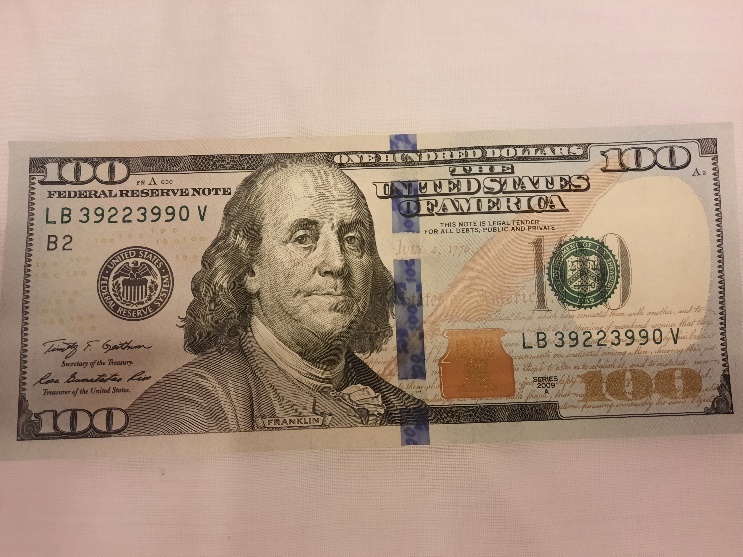 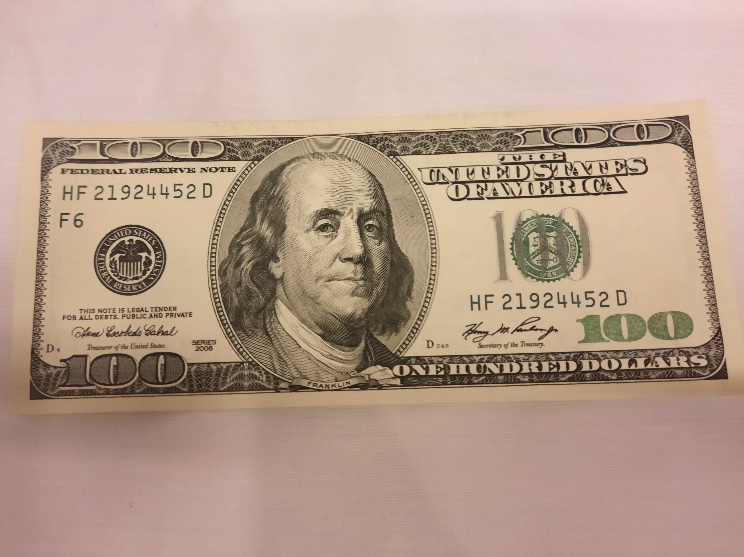 ПРИНИМАЮТНЕ ПРИНИМАЮТ